Администрация Шеломковского сельсовета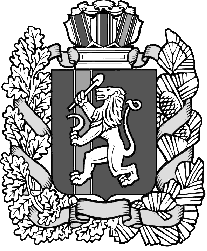 Дзержинского района Красноярского краяПОСТАНОВЛЕНИЕС. Шеломки23.11.2016									    № 51 -пОб утверждении схемы расположенияземельного участка на кадастровомплане территории.В соответствии со ст. 7,8,11,10. Земельного кодекса Российской Федерации, ст. 14 Федерального закона от 21.12.2004 № 172-ФЗ «О переводе земель или земельных участков из одной категории в другую», Законом Красноярского края от 04.12.2008 № 7-2542 «О регулировании земельных отношений в Красноярском крае», руководствуясь ст. 6 Устава Шеломковского сельсовета Дзержинского района Красноярского края ПОСТАНОВЛЯЮ:1. Утвердить схему расположения земельного участка на кадастровом плане территории из категории земель: «земли населенных пунктов», разрешенное использование: «амбулаторно-поликлиническое обслуживание» площадью 400 кв. м., расположенного по адресу: Красноярский край, Дзержинский район, д.Канарай, ул.Школьная, д.1 согласно приложению.2. Настоящее постановление вступает в силу со дня подписания.Глава администрации сельсовета					С.В.Шестопалов